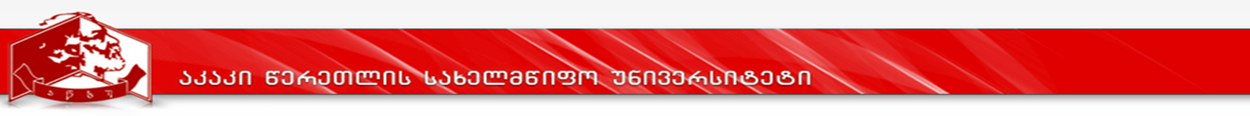 ზუსტ და საბუნებისმეტყველო მეცნიერებათა ფაკულტეტიფიზიკის დეპარტამენტიპროგრამა განხორციელდება ამ რედაქციით 2017-2021  წწ.აკად. საბჭ.დადგენილება №1 (17/18) 15.09.2017რექტორი	პროფ. გიორგი  ღავთაძემაინორ პროგრამაფიზიკაქუთაისი 2017-2021კურიკულუმიდანართი 1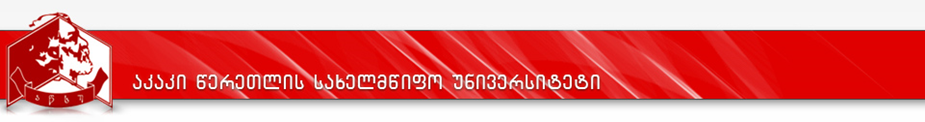 სასწავლო გეგმა  2017-2021პროგრამის დასახელება: ფიზიკადანართი 2„დამტკიცებულია“რექტორი   პროფ. გიორგი ღავთაძეაკადემიური საბჭოს დადგენილება №1 (17/18)15 სექტემბერი  2017 წელი„დამტკიცებულია“დეკანი      ასოც. პროფ. დავით ლეკვეიშვილიფაკულტეტის  საბჭოს სხდომის ოქმი №1 11 სექტემბერი 2017 წელიპროგრამის დასახელებაპროგრამის დასახელებაminor - პროგრამა „ფიზიკა“, Physicsმისანიჭებელი აკადემიური ხარისხი/კვალიფიკაცია:მისანიჭებელი აკადემიური ხარისხი/კვალიფიკაცია:-ფაკულტეტის დასახელება:ფაკულტეტის დასახელება:ზუსტ და საბუნებისმეტყველო მეცნიერებათა ფაკულტეტიპროგრამის ხელმძღვანელი/ხელმძღვანელები/კოორდინატორი:პროგრამის ხელმძღვანელი/ხელმძღვანელები/კოორდინატორი:ასოც. პროფ. დემურ თედორაძე ასოც. პროფ. გოგისა ტომარაძეპროგრამის ხანგრძლივობა / მოცულობა (სემესტრი, კრედიტების რაოდენობა):პროგრამის ხანგრძლივობა / მოცულობა (სემესტრი, კრედიტების რაოდენობა):პროგრამის ხანგრძლივობა - 60 კრედიტისწავლების ენა:სწავლების ენა:ქართულიპროგრამის შემუშავებისა და განახლების თარიღები:პროგრამის შემუშავებისა და განახლების თარიღები:აკრედიტაციის გადაწყვეტილების №67; 23.09.2011ზუსტ და საბუნებისმეტყველო მეცნიერებათა ფაკულტეტის საბჭოს სხდომის ოქმი № 7 (25.04.2011), 2011 წლის 31 აგვისტოს  აკადემიური საბჭოს №1  (11/12) დადგენილება. ფაკულტეტის  საბჭოს სხდომის ოქმი N8, 24 მაისი 2012 წელი.აკადემიური საბჭოს სხდომის ოქმი N17, 25 მაისი 2012 წელიფიზიკის დეპარტამენტის სხდომის ოქმი N5 22 იანვარი 2014, ოქმი N7  16 მაისი 2014 წელი.ფაკულტეტის  საბჭოს სხდომის ოქმიN3, 16 მაისი 2014 წელი.ფაკულტეტის საბჭოს სხდომის ოქმი N12, 15 ივნისი,  2016წუნივერსიტეტის აკად. საბჭ.დადგენილება №2 (15/16) 22.09.2016ფაკულტეტის საბჭოს სხდომის ოქმი N1, 11 სექტემბერი,  2017წუნივერსიტეტის აკად. საბჭ.დადგენილება №1 (17/18) 15.09.2017პროგრამაზე დაშვების წინაპირობები (მოთხოვნები):პროგრამაზე დაშვების წინაპირობები (მოთხოვნები):პროგრამაზე დაშვების წინაპირობები (მოთხოვნები):მინორ პროგრამის სტუდენტი შეიძლება გახდეს საშუალო განათლების მქონე პირი, რომელიც გადის წინასწარ რეგისტრაციას ერთიანი ეროვნული გამოცდების ცენტრში და აბარებს გამოცდებს საკონკურსო საგამოცდო პროგრამის მოცულობით (ზოგადი უნარები, ქართული ენა, უცხო ენა და საბუნებისმეტყველო დისციპლინებიდან - ზოგად ფიზიკა, ქიმია, ბიოლოგია -  ერთ ერთი).აწსუ-ს ნებისმიერი ფაკულტეტის პირველი კურსის სტუდენტი  მეორე სემესტრის დასრულებამდე, პირადი განცხადების საფუძველზე ირჩევს მისთვის სასურველ დამატებით პროგრამას;იმ  შემთხვევაში, თუ პროგრამაზე  სწავლის გაგრძელების მსურველთა რაოდენობა აჭარბებს ფაკულტეტის საბჭოს მიერ (დეპარტამენტის აკადემიური რესურსის გათვალისწინებით) დადგენილ რაოდენობას,  პროგრამაზე ჩარიცხვის წინაპირობებს დამატებით ადგენს ფაკულტეტის საბჭო. წინაპირობები ეფუძნება სტუდენტთა აკადემიური მოსწრების მაჩვენებლებს. მინორ პროგრამის სტუდენტი შეიძლება გახდეს საშუალო განათლების მქონე პირი, რომელიც გადის წინასწარ რეგისტრაციას ერთიანი ეროვნული გამოცდების ცენტრში და აბარებს გამოცდებს საკონკურსო საგამოცდო პროგრამის მოცულობით (ზოგადი უნარები, ქართული ენა, უცხო ენა და საბუნებისმეტყველო დისციპლინებიდან - ზოგად ფიზიკა, ქიმია, ბიოლოგია -  ერთ ერთი).აწსუ-ს ნებისმიერი ფაკულტეტის პირველი კურსის სტუდენტი  მეორე სემესტრის დასრულებამდე, პირადი განცხადების საფუძველზე ირჩევს მისთვის სასურველ დამატებით პროგრამას;იმ  შემთხვევაში, თუ პროგრამაზე  სწავლის გაგრძელების მსურველთა რაოდენობა აჭარბებს ფაკულტეტის საბჭოს მიერ (დეპარტამენტის აკადემიური რესურსის გათვალისწინებით) დადგენილ რაოდენობას,  პროგრამაზე ჩარიცხვის წინაპირობებს დამატებით ადგენს ფაკულტეტის საბჭო. წინაპირობები ეფუძნება სტუდენტთა აკადემიური მოსწრების მაჩვენებლებს. მინორ პროგრამის სტუდენტი შეიძლება გახდეს საშუალო განათლების მქონე პირი, რომელიც გადის წინასწარ რეგისტრაციას ერთიანი ეროვნული გამოცდების ცენტრში და აბარებს გამოცდებს საკონკურსო საგამოცდო პროგრამის მოცულობით (ზოგადი უნარები, ქართული ენა, უცხო ენა და საბუნებისმეტყველო დისციპლინებიდან - ზოგად ფიზიკა, ქიმია, ბიოლოგია -  ერთ ერთი).აწსუ-ს ნებისმიერი ფაკულტეტის პირველი კურსის სტუდენტი  მეორე სემესტრის დასრულებამდე, პირადი განცხადების საფუძველზე ირჩევს მისთვის სასურველ დამატებით პროგრამას;იმ  შემთხვევაში, თუ პროგრამაზე  სწავლის გაგრძელების მსურველთა რაოდენობა აჭარბებს ფაკულტეტის საბჭოს მიერ (დეპარტამენტის აკადემიური რესურსის გათვალისწინებით) დადგენილ რაოდენობას,  პროგრამაზე ჩარიცხვის წინაპირობებს დამატებით ადგენს ფაკულტეტის საბჭო. წინაპირობები ეფუძნება სტუდენტთა აკადემიური მოსწრების მაჩვენებლებს. პროგრამის მიზნები:პროგრამის მიზნები:პროგრამის მიზნები:მისცეს სტუდენტს დამატებითი სპეციალობის უმაღლესი განათლების პირველი საფეხურის შესაბამისი განათლება და გამოუმუშაოს მას შესაბამისი ზოგადი და დარგობრივი კომპეტენციები. მისცეს სტუდენტს დამატებითი სპეციალობის უმაღლესი განათლების პირველი საფეხურის შესაბამისი განათლება და გამოუმუშაოს მას შესაბამისი ზოგადი და დარგობრივი კომპეტენციები. მისცეს სტუდენტს დამატებითი სპეციალობის უმაღლესი განათლების პირველი საფეხურის შესაბამისი განათლება და გამოუმუშაოს მას შესაბამისი ზოგადი და დარგობრივი კომპეტენციები. სწავლის შედეგები  ( ზოგადი და დარგობრივი კომპეტენციები):სწავლის შედეგები  ( ზოგადი და დარგობრივი კომპეტენციები):სწავლის შედეგები  ( ზოგადი და დარგობრივი კომპეტენციები):ცოდნა და გაცნობიერება:მათემატიკური აპარატის (დიფერენციალური და ინტეგრალური აღრიცხვა, ვექტორული და ტენზორული ანალიზი) ცოდნა.ზოგადი ფიზიკის (მექანიკა, თერმოდინამიკა, ელექტრომაგნეტიზმი, ოპტიკა) მნიშვნელოვანი თეორიების ღრმა ცოდნა. თეორიული ფიზიკის საწყისების (კლასიკური მექანიკა,    ფარდობითობა, კვანტური მექანიკა და სტატფიზიკა) ცოდნა. თანამედროვე ფიზიკის ელემენტების (ატომი და ბირთვი, მყარი     სხეულები, ასტრონომია) ცოდნა.ფიზიკის მნიშვნელოვანი სფეროებისა და იმ მიდგომების ცოდნა, რომლებიც ფიზიკის სხვადასხვა სფეროში გამოიყენება.ბუნებაში მიმდინარე ფიზიკური მოვლენების ახსნის უნარი და ფიზიკური კვლევის პრინციპების ცოდნა. მათემატიკური აპარატის (დიფერენციალური და ინტეგრალური აღრიცხვა, ვექტორული და ტენზორული ანალიზი) ცოდნა.ზოგადი ფიზიკის (მექანიკა, თერმოდინამიკა, ელექტრომაგნეტიზმი, ოპტიკა) მნიშვნელოვანი თეორიების ღრმა ცოდნა. თეორიული ფიზიკის საწყისების (კლასიკური მექანიკა,    ფარდობითობა, კვანტური მექანიკა და სტატფიზიკა) ცოდნა. თანამედროვე ფიზიკის ელემენტების (ატომი და ბირთვი, მყარი     სხეულები, ასტრონომია) ცოდნა.ფიზიკის მნიშვნელოვანი სფეროებისა და იმ მიდგომების ცოდნა, რომლებიც ფიზიკის სხვადასხვა სფეროში გამოიყენება.ბუნებაში მიმდინარე ფიზიკური მოვლენების ახსნის უნარი და ფიზიკური კვლევის პრინციპების ცოდნა. ცოდნის პრაქტიკაში გამოყენების უნარი:მათემატიკური აპარატის გამოყენების უნარიკომპიუტერული გამოთვლებისა და კომპიუტერული მოდელირების უნარიგანსხვავებულ სიტუაციებში ფიზიკურიპრობლემის სწორად შეფასება, ანალოგიების მითითება და ამოცანის გადაჭრის ცნობილი მეთოდების გამოყენების უნარიფიზიკური მოვლენის გააზრება, საჭირო მიახლოებების გაკეთება და მისი სამუშაო მოდელის შექმნის უნარიფიზიკური კვლევის პრინციპების  ფიზიკის გარდა სხვა სფეროში გამოყენების უნარიმათემატიკური აპარატის გამოყენების უნარიკომპიუტერული გამოთვლებისა და კომპიუტერული მოდელირების უნარიგანსხვავებულ სიტუაციებში ფიზიკურიპრობლემის სწორად შეფასება, ანალოგიების მითითება და ამოცანის გადაჭრის ცნობილი მეთოდების გამოყენების უნარიფიზიკური მოვლენის გააზრება, საჭირო მიახლოებების გაკეთება და მისი სამუშაო მოდელის შექმნის უნარიფიზიკური კვლევის პრინციპების  ფიზიკის გარდა სხვა სფეროში გამოყენების უნარიდასკვნის უნარი:აქვს ფიზიკის თეორიებზე, კონცეფციებზე და პრაქტიკულ საკითხებზე  არგუმენტირებული მსჯელობის, ანალიზის და სინთეზის უნარიაქვს ფიზიკური პრობლემის მრავალმხრივი ხედვისა და ანალიზის საფუძველზე დასაბუთებული დასკვნის უნარიაქვს ფიზიკის თეორიებზე, კონცეფციებზე და პრაქტიკულ საკითხებზე  არგუმენტირებული მსჯელობის, ანალიზის და სინთეზის უნარიაქვს ფიზიკური პრობლემის მრავალმხრივი ხედვისა და ანალიზის საფუძველზე დასაბუთებული დასკვნის უნარიკომუნიკაციის უნარი:ზეპირი და წერითი ფორმით კომუნიკაციის უნარითანამედროვე საინფორმაციო და საკომუნიკაციო ტექნოლოგიების შემოქმედებითი გამოყენების უნარიჯგუფში მუშაობის და ადაპტაციის, დაკვირვების, მოსმენის, კითხვის დასმის უნარი.დასახული მიზნის მისაღწევად დროის სწორად  დაგეგმვისა და მართვის  უნარი ზეპირი და წერითი ფორმით კომუნიკაციის უნარითანამედროვე საინფორმაციო და საკომუნიკაციო ტექნოლოგიების შემოქმედებითი გამოყენების უნარიჯგუფში მუშაობის და ადაპტაციის, დაკვირვების, მოსმენის, კითხვის დასმის უნარი.დასახული მიზნის მისაღწევად დროის სწორად  დაგეგმვისა და მართვის  უნარი სწავლის უნარი:შეუძლია ფიზიკური და სხვა თეორიული ლიტერატურის, ასევე ინფორმაციის სხვა წყაროების მოძიება და გამოყენება აქვს ფიზიკური მეცნიერებების სიახლეების მიდევნებისა და ცოდნის  მუდმივად განახლების უნარი.აქვს უწყვეტი პროფესიული განვითარების საჭიროება და დამოუკიდებლად სწავლის უნარი.შეუძლია საკუთარი პროფესიული საქმიანობის შეფასება და შემდგომში სწავლის საჭიროების განსაზღვრა.შეუძლია ფიზიკური და სხვა თეორიული ლიტერატურის, ასევე ინფორმაციის სხვა წყაროების მოძიება და გამოყენება აქვს ფიზიკური მეცნიერებების სიახლეების მიდევნებისა და ცოდნის  მუდმივად განახლების უნარი.აქვს უწყვეტი პროფესიული განვითარების საჭიროება და დამოუკიდებლად სწავლის უნარი.შეუძლია საკუთარი პროფესიული საქმიანობის შეფასება და შემდგომში სწავლის საჭიროების განსაზღვრა.ღირებულებები:აქვს როგორც ადგილობრივ ისე ეროვნულ დონეზე პროფესიული ფასეულობის გაზიარების და პრაქტიკაში რეალიზების უნარი კრიტიკული აზროვნებისა და თვითკრიტიკის უნარიგანსხვავებულ სიტუაციებში პროფესიული საქმიანობისათვის დამახასიათებელი ღირებულებების შენარჩუნების უნარიეთიკური და მორალური ასპექტების გაცნობიერების უნარიგარემოს დაცვის ვალდებულებების შეგნების უნარიაქვს როგორც ადგილობრივ ისე ეროვნულ დონეზე პროფესიული ფასეულობის გაზიარების და პრაქტიკაში რეალიზების უნარი კრიტიკული აზროვნებისა და თვითკრიტიკის უნარიგანსხვავებულ სიტუაციებში პროფესიული საქმიანობისათვის დამახასიათებელი ღირებულებების შენარჩუნების უნარიეთიკური და მორალური ასპექტების გაცნობიერების უნარიგარემოს დაცვის ვალდებულებების შეგნების უნარისწავლების მეთოდებისწავლების მეთოდებისწავლების მეთოდებიპროგრამით გათვალისწინებული შედეგების მისაღწევად გამოყენებულია სწავლის შემდეგი მეთოდები: ლექცია, მინი ლექცია, დისკუსია, თხრობა, საუბარი (სოკრატეს მეთოდი) და სხვა.დისკუსია/დებატები – ინტერაქტიური სწავლების ერთ–ერთი ყველაზე გავრცელებული მეთოდია. დისკუსიის პროცესი მკვეთრად ამაღლებს სტუდენტთა ჩართულობის ხარისხსა და აქტივობას. დისკუსია შესაძლებელია გადაიზარდოს კამათში. ეს პროცესი არ  შემოიფარგლება მხოლოდ პროფესორის  მიერ დასმული შეკითხვებით. ეს მეთოდი უვითარებს სტუდენტს კამათისა და საკუთარი აზრის დასაბუთების უნარს.ჯგუფური (collaborative) მუშაობა -  ამ მეთოდით სწავლება გულისხმობს სტუდენტთა ჯგუფებად დაყოფას და მათთვის სასწავლო დავალების მიცემას. ჯგუფის წევრები ინდივიდუალურად ამუშავებენ საკითხს და პარალელურად უზიარებენ მას ჯგუფის დანარჩენ წევრებს. დასახული ამოცანიდან გამომდინარე შესაძლებელია ჯგუფის მუშაობის პროცესში წევრებს შორის მოხდეს ფუნქციების გადანაწილება.  ეს სტრატეგია უზრუნველყოფს ყველა სტუდენტის  მაქსიმალურ ჩართულობას სასწავლო პროცესში.პრობლემაზე დაფუძნებული სწავლება (PBL) - სასწავლო მეთოდი, რომელიც ახალი ცოდნის მიღების და ინტეგრაციის პროცესის საწყის ეტაპად იყენებს პრობლემას.თანამშრომლობითი (cooperative) სწავლება - იმგვარი სწავლების სტრატეგიაა, სადაც ჯგუფის თითოეული წევრი ვალდებულია არა მხოლოდ შეისწავლოს, არამედ დაეხმაროს თავის თანაგუნდელს საგნის უკეთ შესწავლაში. თითოეული ჯგუფის წევრი მუშაობს პრობლემაზე,ვიდრე ყველა მათგანი არ დაეუფლება საკითხს.ევრისტიკული მეთოდი – ეფუძნება სტუდენტების წინაშე დასმული ამოცანის ეტაპობრივ გადაწყვეტას. ეს ამოცანა სწავლების პროცესში ფაქტების დამოუკიდებლად დაფიქსირებისა და მათ შორის კავშირების დანახვის გზით ხორციელდება.  შემთხვევის ანალიზი (Case study)  -  პროფესორი სტუდენტებთან ერთად ლექციაზე განიხილავს კონკრეტულ შემთხვევებს, რომლებიც ყოველმხრივ და საფუძვლიანად შეისწავლიან საკითხს. მაგალითად, მედიცინის სფეროში ეს შეიძლება იყოს კონკრეტული პაციენტის ავადმყოფობის ისტორიის  განხილვა, პოლიტიკის მეცნიერებაში ეს შეიძლება იყოს კონკრეტული, ვთქვათ ყარაბახის (სომხეთ-აზერბაიჯანის) კონფლიქტის ანალიზი და ა. შ.გონებრივი იერიში (Brain storming) - ეს მეთოდი გულისხმობს კონკრეტული თემის ფარგლებში კონკრეტული საკითხის/პრობლემის შესახებ  მაქსიმალურად მეტი, სასურველია რადიკალურად განსხვავდებული, აზრის, იდეის ჩამოყალიბებასა და გამოთქმის ხელშეწყობას. აღნიშნული მეთოდი ხელს უწყობს პრობლემისადმი შემოქმედებითი მიდგომის განვითარებას. ეს მეთოდი ეფექტურია სტუდენტთა მრავალრიცხოვანი ჯგუფის არსებობის პირობებში და შედგება რამდენიმე ძირითადი ეტაპისგან: პრობლემის/საკითხის შემოქმედებითი კუთხით განსაზღვრა.დროის გარკვეულ მონაკვეთში აუდიტორიისგან საკითხის ირგვლივ არსებული იდეების კრიტიკის გარეშე ჩანიშვნა (ძირითადად დაფაზე).გამორიცხვის გზით იმ იდეების გამორჩევა, რომლებიც ყველაზე მეტ შესაბამისობას ავლენს დასმულ საკითხთან.კვლევის მიზანთან  იდეის შესაბამისობის დასადგენად შეფასების კრიტერიუმების განსაზღვრა.შერჩეული იდეების შეფასება წინასწარ განსაზღვრული კრიტერიუმებით.უმაღლესი შეფასების მქონე იდეის, როგორც დასახული პრობლემის გადაჭრის საუკეთესო საშუალების გამოვლენა.როლური და სიტუაციური თამაშები - სცენარის მიხედვით განხორციელებული როლური თამაშები სტუდენტებს საშუალებას აძლევს სხვადასხვა პოზიციიდან შეხედოს საკითხს და ეხმარება მათ ალტერნატიული თვალსაზრისის ჩამოყალიბებაში. ისევე როგორც  დისკუსია, როლური თამაშებიც უყალიბებს სტუდენტს საკუთარი პოზიციის დამოუკიდებლად გამოთქმისა და კამათში მისი დაცვის  უნარს.  დემონსტრირების მეთოდი – ეს მეთოდი ინფორმაციის ვიზუალურად წარმოდგენას გულისხმობს.   შედეგის მიიღწევის თვალსაზრისით ის საკმაოდ ეფექტურია., ხშირ შემთხვევაში უმჯობესია, მასალა ერთდროულად  აუდიო და  ვიზუალური გზით მივაწოდოთ სტუდენტებს. შესასწავლი მასალის დემონსტრირება შესაძლებელია განხორციელდეს როგორც მასწავლებლის, ისე სტუდენტის მიერ. ეს მეთოდი გვეხმარება თვალსაჩინო გავხადოთ სასწავლო მასალის აღქმის  სხვადასხვა საფეხური, დავაკონკრეტოთ, თუ რისი შესრულება მოუწევთ სტუდენტებს დამოუკიდებლად; ამავე დროს, ეს სტრატეგია ვიზუალურად წარმოაჩენს საკითხის/პრობლემის არსს. დემონსტრირება შესაძლოა მარტივ სახეს ატარებდეს, როგორიცაა, მაგალითად, მათემატიკური ამოცანის ამოხსნა, მისი საფეხურების დაფაზე თვალსაჩინოდ წარმოდგენის სახით, ან ისეთი რთული სახე მიიღოს, როგორიცაა მრავალსაფეხურიანი საბუნებისმეტყველო ექსპერიმენტის ჩატარება.ინდუქცია, დედუქცია, ანალიზი და სინთეზი.სწავლების ინდუქციური მეთოდი განსაზღვრავს ნებისმიერი საგნობრივი ცოდნის ისეთ ფორმას, როდესაც სწავლის პროცესში აზრის მსვლელობა კერძოდან კონკრეტულისაკენ, ფაქტებიდან განზოგადებისაკენ არის მიმართული, ანუ მასალის გადმოცემისას პროცესი მიმდინარეობს კონკრეტულიდან ზოგადისაკენ.სწავლების დედუქციური მეთოდი განსაზღვრავს ნებისმიერი საგნობრივი ცოდნის გადაცემის ისეთ ფორმას, რომელიც ზოგად ცოდნაზე დაყრდნობით ახალი ცოდნის აღმოჩენის ლოგიკურ პროცესს წარმოადგენს, ანუ პროცესი მიმდინარეობს ზოგადიდან კონკრეტულისაკენ.სასწავლო პროცესში ანალიზის მეთოდი გვეხმარება სასწავლო მასალის, როგორც ერთი მთლიანის, შემადგენელ ნაწილებად დაშლაში, ამით მარტივდება რთული პრობლების შიგნით არსებული ცალკეული საკითხების დეტალური გაშუქება.სინთეზის მეთოდი გულისხმობს შებრუნებულ პროცედურას, ანუ ცალკეული საკითხების დაჯგუფებით ერთი მთლიანის შედგენას.ეს მეთოდი ხელს უწყობს  პრობლების, როგორც მთელის დანახვის უნარის განვითარებას.  ახსნა–განმარტებითი მეთოდი – ეფუძნება მსჯელობას მოცემული საკითხის ირგვლივ. პროფესორს მასალის გადმოცემისას მოჰყავს კონკრეტული მაგალითი, რომლის დაწვრილებით განხილვაც ხდება მოცემული თემის ფარგლებში.ქმედებაზე ორიენტირებული სწავლება – მოითხოვს პროფესორისა და სტუდენტის აქტიურ ჩართულობას სწავლების პროცესში, სადაც განსაკუთრებულ დატვირთვას იძენს თეორიული მასალის პრაქტიკული ინტერპრეტაცია.მოცემული ძირითადი მეთოდების გარდა არსებობს სწავლების უამრავი მეთოდი, რომლის შერჩევა მასწავლებელს შეუძლია კონკრეტული სასწავლო ამოცანიდან გამომდინარე. პროგრამით გათვალისწინებული შედეგების მისაღწევად გამოყენებულია სწავლის შემდეგი მეთოდები: ლექცია, მინი ლექცია, დისკუსია, თხრობა, საუბარი (სოკრატეს მეთოდი) და სხვა.დისკუსია/დებატები – ინტერაქტიური სწავლების ერთ–ერთი ყველაზე გავრცელებული მეთოდია. დისკუსიის პროცესი მკვეთრად ამაღლებს სტუდენტთა ჩართულობის ხარისხსა და აქტივობას. დისკუსია შესაძლებელია გადაიზარდოს კამათში. ეს პროცესი არ  შემოიფარგლება მხოლოდ პროფესორის  მიერ დასმული შეკითხვებით. ეს მეთოდი უვითარებს სტუდენტს კამათისა და საკუთარი აზრის დასაბუთების უნარს.ჯგუფური (collaborative) მუშაობა -  ამ მეთოდით სწავლება გულისხმობს სტუდენტთა ჯგუფებად დაყოფას და მათთვის სასწავლო დავალების მიცემას. ჯგუფის წევრები ინდივიდუალურად ამუშავებენ საკითხს და პარალელურად უზიარებენ მას ჯგუფის დანარჩენ წევრებს. დასახული ამოცანიდან გამომდინარე შესაძლებელია ჯგუფის მუშაობის პროცესში წევრებს შორის მოხდეს ფუნქციების გადანაწილება.  ეს სტრატეგია უზრუნველყოფს ყველა სტუდენტის  მაქსიმალურ ჩართულობას სასწავლო პროცესში.პრობლემაზე დაფუძნებული სწავლება (PBL) - სასწავლო მეთოდი, რომელიც ახალი ცოდნის მიღების და ინტეგრაციის პროცესის საწყის ეტაპად იყენებს პრობლემას.თანამშრომლობითი (cooperative) სწავლება - იმგვარი სწავლების სტრატეგიაა, სადაც ჯგუფის თითოეული წევრი ვალდებულია არა მხოლოდ შეისწავლოს, არამედ დაეხმაროს თავის თანაგუნდელს საგნის უკეთ შესწავლაში. თითოეული ჯგუფის წევრი მუშაობს პრობლემაზე,ვიდრე ყველა მათგანი არ დაეუფლება საკითხს.ევრისტიკული მეთოდი – ეფუძნება სტუდენტების წინაშე დასმული ამოცანის ეტაპობრივ გადაწყვეტას. ეს ამოცანა სწავლების პროცესში ფაქტების დამოუკიდებლად დაფიქსირებისა და მათ შორის კავშირების დანახვის გზით ხორციელდება.  შემთხვევის ანალიზი (Case study)  -  პროფესორი სტუდენტებთან ერთად ლექციაზე განიხილავს კონკრეტულ შემთხვევებს, რომლებიც ყოველმხრივ და საფუძვლიანად შეისწავლიან საკითხს. მაგალითად, მედიცინის სფეროში ეს შეიძლება იყოს კონკრეტული პაციენტის ავადმყოფობის ისტორიის  განხილვა, პოლიტიკის მეცნიერებაში ეს შეიძლება იყოს კონკრეტული, ვთქვათ ყარაბახის (სომხეთ-აზერბაიჯანის) კონფლიქტის ანალიზი და ა. შ.გონებრივი იერიში (Brain storming) - ეს მეთოდი გულისხმობს კონკრეტული თემის ფარგლებში კონკრეტული საკითხის/პრობლემის შესახებ  მაქსიმალურად მეტი, სასურველია რადიკალურად განსხვავდებული, აზრის, იდეის ჩამოყალიბებასა და გამოთქმის ხელშეწყობას. აღნიშნული მეთოდი ხელს უწყობს პრობლემისადმი შემოქმედებითი მიდგომის განვითარებას. ეს მეთოდი ეფექტურია სტუდენტთა მრავალრიცხოვანი ჯგუფის არსებობის პირობებში და შედგება რამდენიმე ძირითადი ეტაპისგან: პრობლემის/საკითხის შემოქმედებითი კუთხით განსაზღვრა.დროის გარკვეულ მონაკვეთში აუდიტორიისგან საკითხის ირგვლივ არსებული იდეების კრიტიკის გარეშე ჩანიშვნა (ძირითადად დაფაზე).გამორიცხვის გზით იმ იდეების გამორჩევა, რომლებიც ყველაზე მეტ შესაბამისობას ავლენს დასმულ საკითხთან.კვლევის მიზანთან  იდეის შესაბამისობის დასადგენად შეფასების კრიტერიუმების განსაზღვრა.შერჩეული იდეების შეფასება წინასწარ განსაზღვრული კრიტერიუმებით.უმაღლესი შეფასების მქონე იდეის, როგორც დასახული პრობლემის გადაჭრის საუკეთესო საშუალების გამოვლენა.როლური და სიტუაციური თამაშები - სცენარის მიხედვით განხორციელებული როლური თამაშები სტუდენტებს საშუალებას აძლევს სხვადასხვა პოზიციიდან შეხედოს საკითხს და ეხმარება მათ ალტერნატიული თვალსაზრისის ჩამოყალიბებაში. ისევე როგორც  დისკუსია, როლური თამაშებიც უყალიბებს სტუდენტს საკუთარი პოზიციის დამოუკიდებლად გამოთქმისა და კამათში მისი დაცვის  უნარს.  დემონსტრირების მეთოდი – ეს მეთოდი ინფორმაციის ვიზუალურად წარმოდგენას გულისხმობს.   შედეგის მიიღწევის თვალსაზრისით ის საკმაოდ ეფექტურია., ხშირ შემთხვევაში უმჯობესია, მასალა ერთდროულად  აუდიო და  ვიზუალური გზით მივაწოდოთ სტუდენტებს. შესასწავლი მასალის დემონსტრირება შესაძლებელია განხორციელდეს როგორც მასწავლებლის, ისე სტუდენტის მიერ. ეს მეთოდი გვეხმარება თვალსაჩინო გავხადოთ სასწავლო მასალის აღქმის  სხვადასხვა საფეხური, დავაკონკრეტოთ, თუ რისი შესრულება მოუწევთ სტუდენტებს დამოუკიდებლად; ამავე დროს, ეს სტრატეგია ვიზუალურად წარმოაჩენს საკითხის/პრობლემის არსს. დემონსტრირება შესაძლოა მარტივ სახეს ატარებდეს, როგორიცაა, მაგალითად, მათემატიკური ამოცანის ამოხსნა, მისი საფეხურების დაფაზე თვალსაჩინოდ წარმოდგენის სახით, ან ისეთი რთული სახე მიიღოს, როგორიცაა მრავალსაფეხურიანი საბუნებისმეტყველო ექსპერიმენტის ჩატარება.ინდუქცია, დედუქცია, ანალიზი და სინთეზი.სწავლების ინდუქციური მეთოდი განსაზღვრავს ნებისმიერი საგნობრივი ცოდნის ისეთ ფორმას, როდესაც სწავლის პროცესში აზრის მსვლელობა კერძოდან კონკრეტულისაკენ, ფაქტებიდან განზოგადებისაკენ არის მიმართული, ანუ მასალის გადმოცემისას პროცესი მიმდინარეობს კონკრეტულიდან ზოგადისაკენ.სწავლების დედუქციური მეთოდი განსაზღვრავს ნებისმიერი საგნობრივი ცოდნის გადაცემის ისეთ ფორმას, რომელიც ზოგად ცოდნაზე დაყრდნობით ახალი ცოდნის აღმოჩენის ლოგიკურ პროცესს წარმოადგენს, ანუ პროცესი მიმდინარეობს ზოგადიდან კონკრეტულისაკენ.სასწავლო პროცესში ანალიზის მეთოდი გვეხმარება სასწავლო მასალის, როგორც ერთი მთლიანის, შემადგენელ ნაწილებად დაშლაში, ამით მარტივდება რთული პრობლების შიგნით არსებული ცალკეული საკითხების დეტალური გაშუქება.სინთეზის მეთოდი გულისხმობს შებრუნებულ პროცედურას, ანუ ცალკეული საკითხების დაჯგუფებით ერთი მთლიანის შედგენას.ეს მეთოდი ხელს უწყობს  პრობლების, როგორც მთელის დანახვის უნარის განვითარებას.  ახსნა–განმარტებითი მეთოდი – ეფუძნება მსჯელობას მოცემული საკითხის ირგვლივ. პროფესორს მასალის გადმოცემისას მოჰყავს კონკრეტული მაგალითი, რომლის დაწვრილებით განხილვაც ხდება მოცემული თემის ფარგლებში.ქმედებაზე ორიენტირებული სწავლება – მოითხოვს პროფესორისა და სტუდენტის აქტიურ ჩართულობას სწავლების პროცესში, სადაც განსაკუთრებულ დატვირთვას იძენს თეორიული მასალის პრაქტიკული ინტერპრეტაცია.მოცემული ძირითადი მეთოდების გარდა არსებობს სწავლების უამრავი მეთოდი, რომლის შერჩევა მასწავლებელს შეუძლია კონკრეტული სასწავლო ამოცანიდან გამომდინარე. პროგრამით გათვალისწინებული შედეგების მისაღწევად გამოყენებულია სწავლის შემდეგი მეთოდები: ლექცია, მინი ლექცია, დისკუსია, თხრობა, საუბარი (სოკრატეს მეთოდი) და სხვა.დისკუსია/დებატები – ინტერაქტიური სწავლების ერთ–ერთი ყველაზე გავრცელებული მეთოდია. დისკუსიის პროცესი მკვეთრად ამაღლებს სტუდენტთა ჩართულობის ხარისხსა და აქტივობას. დისკუსია შესაძლებელია გადაიზარდოს კამათში. ეს პროცესი არ  შემოიფარგლება მხოლოდ პროფესორის  მიერ დასმული შეკითხვებით. ეს მეთოდი უვითარებს სტუდენტს კამათისა და საკუთარი აზრის დასაბუთების უნარს.ჯგუფური (collaborative) მუშაობა -  ამ მეთოდით სწავლება გულისხმობს სტუდენტთა ჯგუფებად დაყოფას და მათთვის სასწავლო დავალების მიცემას. ჯგუფის წევრები ინდივიდუალურად ამუშავებენ საკითხს და პარალელურად უზიარებენ მას ჯგუფის დანარჩენ წევრებს. დასახული ამოცანიდან გამომდინარე შესაძლებელია ჯგუფის მუშაობის პროცესში წევრებს შორის მოხდეს ფუნქციების გადანაწილება.  ეს სტრატეგია უზრუნველყოფს ყველა სტუდენტის  მაქსიმალურ ჩართულობას სასწავლო პროცესში.პრობლემაზე დაფუძნებული სწავლება (PBL) - სასწავლო მეთოდი, რომელიც ახალი ცოდნის მიღების და ინტეგრაციის პროცესის საწყის ეტაპად იყენებს პრობლემას.თანამშრომლობითი (cooperative) სწავლება - იმგვარი სწავლების სტრატეგიაა, სადაც ჯგუფის თითოეული წევრი ვალდებულია არა მხოლოდ შეისწავლოს, არამედ დაეხმაროს თავის თანაგუნდელს საგნის უკეთ შესწავლაში. თითოეული ჯგუფის წევრი მუშაობს პრობლემაზე,ვიდრე ყველა მათგანი არ დაეუფლება საკითხს.ევრისტიკული მეთოდი – ეფუძნება სტუდენტების წინაშე დასმული ამოცანის ეტაპობრივ გადაწყვეტას. ეს ამოცანა სწავლების პროცესში ფაქტების დამოუკიდებლად დაფიქსირებისა და მათ შორის კავშირების დანახვის გზით ხორციელდება.  შემთხვევის ანალიზი (Case study)  -  პროფესორი სტუდენტებთან ერთად ლექციაზე განიხილავს კონკრეტულ შემთხვევებს, რომლებიც ყოველმხრივ და საფუძვლიანად შეისწავლიან საკითხს. მაგალითად, მედიცინის სფეროში ეს შეიძლება იყოს კონკრეტული პაციენტის ავადმყოფობის ისტორიის  განხილვა, პოლიტიკის მეცნიერებაში ეს შეიძლება იყოს კონკრეტული, ვთქვათ ყარაბახის (სომხეთ-აზერბაიჯანის) კონფლიქტის ანალიზი და ა. შ.გონებრივი იერიში (Brain storming) - ეს მეთოდი გულისხმობს კონკრეტული თემის ფარგლებში კონკრეტული საკითხის/პრობლემის შესახებ  მაქსიმალურად მეტი, სასურველია რადიკალურად განსხვავდებული, აზრის, იდეის ჩამოყალიბებასა და გამოთქმის ხელშეწყობას. აღნიშნული მეთოდი ხელს უწყობს პრობლემისადმი შემოქმედებითი მიდგომის განვითარებას. ეს მეთოდი ეფექტურია სტუდენტთა მრავალრიცხოვანი ჯგუფის არსებობის პირობებში და შედგება რამდენიმე ძირითადი ეტაპისგან: პრობლემის/საკითხის შემოქმედებითი კუთხით განსაზღვრა.დროის გარკვეულ მონაკვეთში აუდიტორიისგან საკითხის ირგვლივ არსებული იდეების კრიტიკის გარეშე ჩანიშვნა (ძირითადად დაფაზე).გამორიცხვის გზით იმ იდეების გამორჩევა, რომლებიც ყველაზე მეტ შესაბამისობას ავლენს დასმულ საკითხთან.კვლევის მიზანთან  იდეის შესაბამისობის დასადგენად შეფასების კრიტერიუმების განსაზღვრა.შერჩეული იდეების შეფასება წინასწარ განსაზღვრული კრიტერიუმებით.უმაღლესი შეფასების მქონე იდეის, როგორც დასახული პრობლემის გადაჭრის საუკეთესო საშუალების გამოვლენა.როლური და სიტუაციური თამაშები - სცენარის მიხედვით განხორციელებული როლური თამაშები სტუდენტებს საშუალებას აძლევს სხვადასხვა პოზიციიდან შეხედოს საკითხს და ეხმარება მათ ალტერნატიული თვალსაზრისის ჩამოყალიბებაში. ისევე როგორც  დისკუსია, როლური თამაშებიც უყალიბებს სტუდენტს საკუთარი პოზიციის დამოუკიდებლად გამოთქმისა და კამათში მისი დაცვის  უნარს.  დემონსტრირების მეთოდი – ეს მეთოდი ინფორმაციის ვიზუალურად წარმოდგენას გულისხმობს.   შედეგის მიიღწევის თვალსაზრისით ის საკმაოდ ეფექტურია., ხშირ შემთხვევაში უმჯობესია, მასალა ერთდროულად  აუდიო და  ვიზუალური გზით მივაწოდოთ სტუდენტებს. შესასწავლი მასალის დემონსტრირება შესაძლებელია განხორციელდეს როგორც მასწავლებლის, ისე სტუდენტის მიერ. ეს მეთოდი გვეხმარება თვალსაჩინო გავხადოთ სასწავლო მასალის აღქმის  სხვადასხვა საფეხური, დავაკონკრეტოთ, თუ რისი შესრულება მოუწევთ სტუდენტებს დამოუკიდებლად; ამავე დროს, ეს სტრატეგია ვიზუალურად წარმოაჩენს საკითხის/პრობლემის არსს. დემონსტრირება შესაძლოა მარტივ სახეს ატარებდეს, როგორიცაა, მაგალითად, მათემატიკური ამოცანის ამოხსნა, მისი საფეხურების დაფაზე თვალსაჩინოდ წარმოდგენის სახით, ან ისეთი რთული სახე მიიღოს, როგორიცაა მრავალსაფეხურიანი საბუნებისმეტყველო ექსპერიმენტის ჩატარება.ინდუქცია, დედუქცია, ანალიზი და სინთეზი.სწავლების ინდუქციური მეთოდი განსაზღვრავს ნებისმიერი საგნობრივი ცოდნის ისეთ ფორმას, როდესაც სწავლის პროცესში აზრის მსვლელობა კერძოდან კონკრეტულისაკენ, ფაქტებიდან განზოგადებისაკენ არის მიმართული, ანუ მასალის გადმოცემისას პროცესი მიმდინარეობს კონკრეტულიდან ზოგადისაკენ.სწავლების დედუქციური მეთოდი განსაზღვრავს ნებისმიერი საგნობრივი ცოდნის გადაცემის ისეთ ფორმას, რომელიც ზოგად ცოდნაზე დაყრდნობით ახალი ცოდნის აღმოჩენის ლოგიკურ პროცესს წარმოადგენს, ანუ პროცესი მიმდინარეობს ზოგადიდან კონკრეტულისაკენ.სასწავლო პროცესში ანალიზის მეთოდი გვეხმარება სასწავლო მასალის, როგორც ერთი მთლიანის, შემადგენელ ნაწილებად დაშლაში, ამით მარტივდება რთული პრობლების შიგნით არსებული ცალკეული საკითხების დეტალური გაშუქება.სინთეზის მეთოდი გულისხმობს შებრუნებულ პროცედურას, ანუ ცალკეული საკითხების დაჯგუფებით ერთი მთლიანის შედგენას.ეს მეთოდი ხელს უწყობს  პრობლების, როგორც მთელის დანახვის უნარის განვითარებას.  ახსნა–განმარტებითი მეთოდი – ეფუძნება მსჯელობას მოცემული საკითხის ირგვლივ. პროფესორს მასალის გადმოცემისას მოჰყავს კონკრეტული მაგალითი, რომლის დაწვრილებით განხილვაც ხდება მოცემული თემის ფარგლებში.ქმედებაზე ორიენტირებული სწავლება – მოითხოვს პროფესორისა და სტუდენტის აქტიურ ჩართულობას სწავლების პროცესში, სადაც განსაკუთრებულ დატვირთვას იძენს თეორიული მასალის პრაქტიკული ინტერპრეტაცია.მოცემული ძირითადი მეთოდების გარდა არსებობს სწავლების უამრავი მეთოდი, რომლის შერჩევა მასწავლებელს შეუძლია კონკრეტული სასწავლო ამოცანიდან გამომდინარე. პროგრამის სტრუქტურაპროგრამის სტრუქტურაპროგრამის სტრუქტურასასწავლო პროგრამა შედგება (minor) – 60 კრედიტისაგან. იხ დანართი 1.სასწავლო პროგრამა შედგება (minor) – 60 კრედიტისაგან. იხ დანართი 1.სასწავლო პროგრამა შედგება (minor) – 60 კრედიტისაგან. იხ დანართი 1.სტუდენტის ცოდნის შეფასების სისტემა და კრიტერიუმებისტუდენტის ცოდნის შეფასების სისტემა და კრიტერიუმებისტუდენტის ცოდნის შეფასების სისტემა და კრიტერიუმებისტუდენტის საბოლოო შეფასებების მიღება ხდება სემესტრის მანძილზე მიღებული შუალედური შეფასების, სტუდენტის აქტივობის შეფასებისა და დასკვნითი გამოცდის შეფასების დაჯამების საფუძველზე. სასწავლო კურსის მაქსიმალური შეფასება 100 ქულის ტოლია. დასკვნით გამოცდაზე  გასვლის უფლება  ეძლევა სტუდენტს, რომლის შუალედური შეფასებების კომპონენტებში მინიმალური კომპეტენციის ზღვარი ჯამურად შეადგენს არანაკლებ 18 ქულას. დასკვნით გამოცდაზე 15 ქულაზე ნაკლები შეფასების მქონე სტუდენტი, მიუხედავად მისი მიღწევებისა შეფასების სხვა კომპონენტებში, შეფასდეს  FX-ით (ვერ ჩააბარა). შეფასების სისტემა ითვალისწინებს:                                                                                                           ა) ხუთი სახის დადებით შეფასებას:                                                                                                                  ა.ა) (A) ფრიადი – 91-100 ქულა;                                                                      ა.ბ) (B) ძალიან კარგი – 81-90 ქულა;                                                                       ა.გ) (C) კარგი –  71-80 ქულა;                                                                                           ა.დ) (D) დამაკმაყოფილებელი – 61-70 ქულა;                                                       ა.ე) (E) საკმარისი – 51-60 ქულა;ბ) ორი სახის უარყოფით შეფასებას:	  ბ.ა) (FX) ვერ ჩააბარა – 41-50 ქულა, რაც ნიშნავს, რომ სტუდენტს ჩასაბარებლად მეტი მუშაობა სჭირდება და ეძლევა დამოუკიდებელი მუშაობით დამატებით გამოცდაზე ერთხელ გასვლის უფლება;                                                                                                         ბ.ბ) (F) ჩაიჭრა – 0-40 ქულა და ნაკლები, რაც ნიშნავს, რომ სტუდენტის მიერ ჩატარებული სამუშაო არ არის საკმარისი და მას საგანი ახლიდან აქვს შესასწავლი.საგანმანათლებლო პროგრამის სასწავლო კომპონენტში, FX-ის მიღების შემთხვევაში  დამატებითი გამოცდა დაინიშნება დასკვნითი გამოცდის შედეგების გამოცხადებიდან არანაკლებ 5 დღეში. სტუდენტის მიერ დამატებით გამოცდაზე მიღებულ შეფასებას არ ემატება დასკვნით შეფასებაში მიღებული ქულათა რაოდენობა. დამატებით გამოცდაზე მიღებული შეფასება არის დასკვნითი შეფასება და აისახება საგანმანათლებლო პროგრამის სასწავლო კომპონენტის საბოლოო შეფასებაში. დამატებით გამოცდაზე მიღებული შეფასების გათვალისწინებით საგანმანათლებლო კომპონენტის საბოლოო შეფასებაში 0-50 ქულის მიღების შემთხვევაში, სტუდენტს უფორმდება შეფასება F-0 ქულა.კონკრეტული შეფასების კომპონენტები და კრიტერიუმები იხ. კონკრეტული კურსის სილაბუსებში.სტუდენტის საბოლოო შეფასებების მიღება ხდება სემესტრის მანძილზე მიღებული შუალედური შეფასების, სტუდენტის აქტივობის შეფასებისა და დასკვნითი გამოცდის შეფასების დაჯამების საფუძველზე. სასწავლო კურსის მაქსიმალური შეფასება 100 ქულის ტოლია. დასკვნით გამოცდაზე  გასვლის უფლება  ეძლევა სტუდენტს, რომლის შუალედური შეფასებების კომპონენტებში მინიმალური კომპეტენციის ზღვარი ჯამურად შეადგენს არანაკლებ 18 ქულას. დასკვნით გამოცდაზე 15 ქულაზე ნაკლები შეფასების მქონე სტუდენტი, მიუხედავად მისი მიღწევებისა შეფასების სხვა კომპონენტებში, შეფასდეს  FX-ით (ვერ ჩააბარა). შეფასების სისტემა ითვალისწინებს:                                                                                                           ა) ხუთი სახის დადებით შეფასებას:                                                                                                                  ა.ა) (A) ფრიადი – 91-100 ქულა;                                                                      ა.ბ) (B) ძალიან კარგი – 81-90 ქულა;                                                                       ა.გ) (C) კარგი –  71-80 ქულა;                                                                                           ა.დ) (D) დამაკმაყოფილებელი – 61-70 ქულა;                                                       ა.ე) (E) საკმარისი – 51-60 ქულა;ბ) ორი სახის უარყოფით შეფასებას:	  ბ.ა) (FX) ვერ ჩააბარა – 41-50 ქულა, რაც ნიშნავს, რომ სტუდენტს ჩასაბარებლად მეტი მუშაობა სჭირდება და ეძლევა დამოუკიდებელი მუშაობით დამატებით გამოცდაზე ერთხელ გასვლის უფლება;                                                                                                         ბ.ბ) (F) ჩაიჭრა – 0-40 ქულა და ნაკლები, რაც ნიშნავს, რომ სტუდენტის მიერ ჩატარებული სამუშაო არ არის საკმარისი და მას საგანი ახლიდან აქვს შესასწავლი.საგანმანათლებლო პროგრამის სასწავლო კომპონენტში, FX-ის მიღების შემთხვევაში  დამატებითი გამოცდა დაინიშნება დასკვნითი გამოცდის შედეგების გამოცხადებიდან არანაკლებ 5 დღეში. სტუდენტის მიერ დამატებით გამოცდაზე მიღებულ შეფასებას არ ემატება დასკვნით შეფასებაში მიღებული ქულათა რაოდენობა. დამატებით გამოცდაზე მიღებული შეფასება არის დასკვნითი შეფასება და აისახება საგანმანათლებლო პროგრამის სასწავლო კომპონენტის საბოლოო შეფასებაში. დამატებით გამოცდაზე მიღებული შეფასების გათვალისწინებით საგანმანათლებლო კომპონენტის საბოლოო შეფასებაში 0-50 ქულის მიღების შემთხვევაში, სტუდენტს უფორმდება შეფასება F-0 ქულა.კონკრეტული შეფასების კომპონენტები და კრიტერიუმები იხ. კონკრეტული კურსის სილაბუსებში.სტუდენტის საბოლოო შეფასებების მიღება ხდება სემესტრის მანძილზე მიღებული შუალედური შეფასების, სტუდენტის აქტივობის შეფასებისა და დასკვნითი გამოცდის შეფასების დაჯამების საფუძველზე. სასწავლო კურსის მაქსიმალური შეფასება 100 ქულის ტოლია. დასკვნით გამოცდაზე  გასვლის უფლება  ეძლევა სტუდენტს, რომლის შუალედური შეფასებების კომპონენტებში მინიმალური კომპეტენციის ზღვარი ჯამურად შეადგენს არანაკლებ 18 ქულას. დასკვნით გამოცდაზე 15 ქულაზე ნაკლები შეფასების მქონე სტუდენტი, მიუხედავად მისი მიღწევებისა შეფასების სხვა კომპონენტებში, შეფასდეს  FX-ით (ვერ ჩააბარა). შეფასების სისტემა ითვალისწინებს:                                                                                                           ა) ხუთი სახის დადებით შეფასებას:                                                                                                                  ა.ა) (A) ფრიადი – 91-100 ქულა;                                                                      ა.ბ) (B) ძალიან კარგი – 81-90 ქულა;                                                                       ა.გ) (C) კარგი –  71-80 ქულა;                                                                                           ა.დ) (D) დამაკმაყოფილებელი – 61-70 ქულა;                                                       ა.ე) (E) საკმარისი – 51-60 ქულა;ბ) ორი სახის უარყოფით შეფასებას:	  ბ.ა) (FX) ვერ ჩააბარა – 41-50 ქულა, რაც ნიშნავს, რომ სტუდენტს ჩასაბარებლად მეტი მუშაობა სჭირდება და ეძლევა დამოუკიდებელი მუშაობით დამატებით გამოცდაზე ერთხელ გასვლის უფლება;                                                                                                         ბ.ბ) (F) ჩაიჭრა – 0-40 ქულა და ნაკლები, რაც ნიშნავს, რომ სტუდენტის მიერ ჩატარებული სამუშაო არ არის საკმარისი და მას საგანი ახლიდან აქვს შესასწავლი.საგანმანათლებლო პროგრამის სასწავლო კომპონენტში, FX-ის მიღების შემთხვევაში  დამატებითი გამოცდა დაინიშნება დასკვნითი გამოცდის შედეგების გამოცხადებიდან არანაკლებ 5 დღეში. სტუდენტის მიერ დამატებით გამოცდაზე მიღებულ შეფასებას არ ემატება დასკვნით შეფასებაში მიღებული ქულათა რაოდენობა. დამატებით გამოცდაზე მიღებული შეფასება არის დასკვნითი შეფასება და აისახება საგანმანათლებლო პროგრამის სასწავლო კომპონენტის საბოლოო შეფასებაში. დამატებით გამოცდაზე მიღებული შეფასების გათვალისწინებით საგანმანათლებლო კომპონენტის საბოლოო შეფასებაში 0-50 ქულის მიღების შემთხვევაში, სტუდენტს უფორმდება შეფასება F-0 ქულა.კონკრეტული შეფასების კომპონენტები და კრიტერიუმები იხ. კონკრეტული კურსის სილაბუსებში.  დასაქმების სფეროები:    დასაქმების სფეროები:    დასაქმების სფეროები:  სამეცნიერო-კვლევითი და სამეცნიერო-საწარმოო ორგანიზაციები, სადაც ამა თუ იმ ეტაპზე გამოიყენება ფიზიკის,  მათემატიკისა და ინფორმატიკის ცოდნა; სადაზღვევო კომპანიები და საბანკო  სფერო; ტექნიკური პროფილის როგორც სახელმწიფო, ისე კერძო საწარმოები  და დაწესებულებები (კავშირგაბმულობა, ენერგოსისტემა). მიღებული პირველი საფეხურის საბაზისო ცოდნის შემდეგ ბაკალავრი შეძლებს სწავლის გაგრძელებას ნებისმიერი  უნივერსიტეტის  ფიზიკის, და სხვა მომიჯნავე სპეციალობების სწავლების მეორე საფეხურზე- მაგისტრატურაში, კონკურსის საფუძველზე.სამეცნიერო-კვლევითი და სამეცნიერო-საწარმოო ორგანიზაციები, სადაც ამა თუ იმ ეტაპზე გამოიყენება ფიზიკის,  მათემატიკისა და ინფორმატიკის ცოდნა; სადაზღვევო კომპანიები და საბანკო  სფერო; ტექნიკური პროფილის როგორც სახელმწიფო, ისე კერძო საწარმოები  და დაწესებულებები (კავშირგაბმულობა, ენერგოსისტემა). მიღებული პირველი საფეხურის საბაზისო ცოდნის შემდეგ ბაკალავრი შეძლებს სწავლის გაგრძელებას ნებისმიერი  უნივერსიტეტის  ფიზიკის, და სხვა მომიჯნავე სპეციალობების სწავლების მეორე საფეხურზე- მაგისტრატურაში, კონკურსის საფუძველზე.სამეცნიერო-კვლევითი და სამეცნიერო-საწარმოო ორგანიზაციები, სადაც ამა თუ იმ ეტაპზე გამოიყენება ფიზიკის,  მათემატიკისა და ინფორმატიკის ცოდნა; სადაზღვევო კომპანიები და საბანკო  სფერო; ტექნიკური პროფილის როგორც სახელმწიფო, ისე კერძო საწარმოები  და დაწესებულებები (კავშირგაბმულობა, ენერგოსისტემა). მიღებული პირველი საფეხურის საბაზისო ცოდნის შემდეგ ბაკალავრი შეძლებს სწავლის გაგრძელებას ნებისმიერი  უნივერსიტეტის  ფიზიკის, და სხვა მომიჯნავე სპეციალობების სწავლების მეორე საფეხურზე- მაგისტრატურაში, კონკურსის საფუძველზე.სწავლისათვის აუცილებელი დამხმარე პირობები / რესურსებისწავლისათვის აუცილებელი დამხმარე პირობები / რესურსებისწავლისათვის აუცილებელი დამხმარე პირობები / რესურსებიაწსუ-ს  მე-2 კორპუსის №4404,4407 აუდიტორიები  და  № 4501, 4504, 4505, 4601 ლაბორატორიები, აგრეთვე ლაბორატორიები ახალგაზრდობის გამზირზე მდებარე უნივერსიტეტის კორპუსში.აწსუ-ს ბიბლიოთეკაში, ასევე, ზუსტ და საბუნებისმეტყველო მეცნიერებათა ფაკულტეტისა და ფიზიკის დეპარტამენტის ბიბლიოთეკებში არსებული ლიტერატურა.აწსუ-ს  მე-2 კორპუსის №4404,4407 აუდიტორიები  და  № 4501, 4504, 4505, 4601 ლაბორატორიები, აგრეთვე ლაბორატორიები ახალგაზრდობის გამზირზე მდებარე უნივერსიტეტის კორპუსში.აწსუ-ს ბიბლიოთეკაში, ასევე, ზუსტ და საბუნებისმეტყველო მეცნიერებათა ფაკულტეტისა და ფიზიკის დეპარტამენტის ბიბლიოთეკებში არსებული ლიტერატურა.აწსუ-ს  მე-2 კორპუსის №4404,4407 აუდიტორიები  და  № 4501, 4504, 4505, 4601 ლაბორატორიები, აგრეთვე ლაბორატორიები ახალგაზრდობის გამზირზე მდებარე უნივერსიტეტის კორპუსში.აწსუ-ს ბიბლიოთეკაში, ასევე, ზუსტ და საბუნებისმეტყველო მეცნიერებათა ფაკულტეტისა და ფიზიკის დეპარტამენტის ბიბლიოთეკებში არსებული ლიტერატურა.№კურსის დასახელებას/კკრდატვირთვის მოცულობა, სთ-შიდატვირთვის მოცულობა, სთ-შიდატვირთვის მოცულობა, სთ-შიდატვირთვის მოცულობა, სთ-შილ/პ/ლ/ჯგსემესტრისემესტრისემესტრისემესტრისემესტრისემესტრისემესტრისემესტრიდაშვების წინაპირობა№კურსის დასახელებას/კკრსულსაკონტაქტოსაკონტაქტოდამლ/პ/ლ/ჯგIIIIIIIVVVIVIIVIIIდაშვების წინაპირობა№კურსის დასახელებას/კკრსულაუდიტორულიშუალედ.დასკვნითი გამოცდებიდამლ/პ/ლ/ჯგIIIIIIIVVVIVIIVIIIდაშვების წინაპირობა1234567891011121314151617181მექანიკა35125453771/1/1/05-2მოლეკულური ფიზიკა35125453771/1/1/05-3ელექტრობა და მაგნეტიზმი35125453771/1/1/05-4ოპტიკა35125453771/1/1/05-5ატომური და ბირთვული ფიზიკა35125453771/1/1/05-6ფიზიკის ისტორია35125453772/1/0/05-7კლასიკური მექანიკა35125453772/1/0/05-8ველის თეორია35125453772/1/0/05-9კვანტური მექანიკა35125453772/1/0/05-10ფიზიკური პრაქტიკუმი35125453772/1/0/05-11ელექტროტექნიკა35125453772/0/1/05-12რადიოტექნიკა35125453772/0/1/05-სულ:სულ:36601500 54036924-№კურსის დასახელებაკომპეტენციებიკომპეტენციებიკომპეტენციებიკომპეტენციებიკომპეტენციებიკომპეტენციები№კურსის დასახელებაცოდნა და გაცნობიერებაცოდნის პრაქტიკაში გამოყენების უნარიდასკვნის გაკეთების უნარიკომუნიკაციის უნარისწავლის უნარიღირებულებები1მექანიკაXXXX2მოლეკულური ფიზიკაXXXX3ელექტრობა და მაგნეტიზმიXXXX4ოპტიკაXXXX5ატომური და ბირთვული ფიზიკაXXXXXX6ფიზიკის ისტორიაXXXX7კლასიკური მექანიკაXXX8ველის თეორიაXXXX9კვანტური მექანიკაXXXX10ფიზიკური პრაქტიკუმიXXXXXX11ელექტროტექნიკაXXXX12რადიოტექნიკაXXXXXX